Δείτε πως βάζουμε ελληνικά γράμματα και τόνο στις λέξεις:
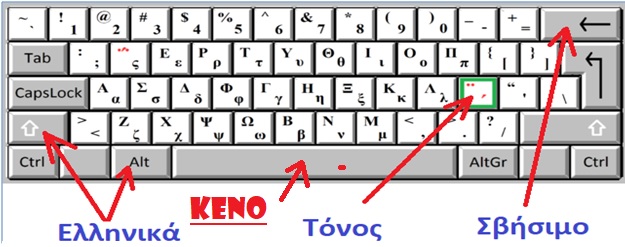 
Βρες και γράψε τις φράσεις που είναι στον πίνακα.	